	ПРОЕКТ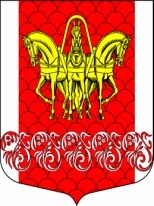 Совет депутатов муниципального образования
«Кисельнинское сельское поселение»Волховского муниципального района 
Ленинградской областитретьего созыва                                                            от  «      »   марта  2019  года    №        РЕШЕНИЕОб утверждении Порядка размещения сведений о доходах, расходах, об имуществе и обязательствах имущественного характера лица, замещающего муниципальную должность  муниципального образования «Кисельнинское сельское поселение» Волховского муниципального района Ленинградской области, членов его семьи на официальном сайте администрации муниципального образования «Кисельнинское сельское поселение» Волховского муниципального района Ленинградской области в информационно-телекоммуникационной сети «Интернет» и предоставления этих сведений общероссийским средствам массовой информации для опубликованияВ соответствии с Федеральным законом от 25 декабря 2008 года № 273-ФЗ «О противодействии коррупции», Федеральным законом от 03 декабря 2012 года № 230-ФЗ «О контроле за соответствием расходов лиц, замещающих государственные должности, и иных лиц их доходам», руководствуясь Указом Президента Российской Федерации от 08 июля 2013 года № 613 «Вопросы противодействия коррупции», областным законом Ленинградской области от 15 декабря 2017 года № 80-оз «О порядке представления гражданами, претендующими на замещение должности главы местной администрации по контракту, муниципальной должности, и лицами, замещающими такие должности, сведений о доходах, расходах, об имуществе и обязательствах имущественного характера и о порядке проверки достоверности и полноты указанных сведений», на основании Протеста Волховского городского прокурора от 22.02.2019 №07-19-2019, руководствуясь Уставом муниципального образования «Кисельнинское сельское поселение» Волховского муниципального района Ленинградской области, Совет депутатов  муниципального образования «Кисельнинское сельское поселение»  Волховского муниципального района Ленинградской области решил:1. Утвердить Порядок размещения сведений о доходах, расходах, об имуществе и обязательствах имущественного характера лица, замещающего муниципальную должность  муниципального образования «Кисельнинское сельское поселение» Волховского муниципального района Ленинградской области, членов его семьи на официальном сайте администрации муниципального образования «Кисельнинское сельское поселение» Волховского муниципального района Ленинградской области в информационно-телекоммуникационной сети «Интернет» и предоставления этих сведений общероссийским средствам массовой информации для опубликования согласно Приложению к настоящему решению.2. Признать утратившим силу решение Совета депутатов муниципального образования «Кисельнинское сельское поселение» Волховского муниципального района Ленинградской области от 29.01.2018 года № 1 «Об утверждении Порядка размещения сведений о расходах, об имуществе и обязательствах имущественного характера лица, замещающего муниципальную должность муниципального образования «Кисельнинское сельское поселение»  Волховского муниципального района Ленинградской области, членов его семьи на официальном сайте муниципального образования «Кисельнинское сельское поселение» Волховского муниципального района Ленинградской области в информационно-телекоммуникационной сети «Интернет» и предоставления этих сведений общероссийским средствам массовой информации для опубликования».3. Настоящее решение вступает в силу на следующий день после его официального опубликования в газете «Волховские огни» и подлежит размещению на официальном сайте муниципального образования «Кисельнинское сельское поселение» www.кисельня.рф .4. Контроль за исполнением настоящего решения возложить на постоянную депутатскую комиссию по вопросам местного самоуправления.Глава муниципального образования«Кисельнинское сельское поселение»                                                В.В. КиселевУТВЕРЖДЕНрешением Совета депутатов МО Кисельнинское СПот «__» марта 2019 года № __Приложение Порядок размещения сведений о доходах, расходах, об имуществе и обязательствах имущественного характера лица, замещающего муниципальную должность  муниципального образования «Кисельнинское сельское поселение» Волховского муниципального района Ленинградской области, членов его семьи на официальном сайте администрации муниципального образования «Кисельнинское сельское поселение» Волховского муниципального района Ленинградской области в информационно-телекоммуникационной сети «Интернет» и предоставления этих сведений общероссийским средствам массовой информации для опубликования
1. Настоящий Порядок устанавливает обязанности по размещению сведений о доходах, расходах, об имуществе и обязательствах имущественного характера лиц, замещающих муниципальные должности, муниципального образования «Кисельнинское сельское поселение» Волховского муниципального района Ленинградской области (далее – лица, замещающие муниципальные должности), их супруг (супругов) и несовершеннолетних детей на официальном сайте администрации муниципального образования «Кисельнинское сельское поселение»  Волховского муниципального района Ленинградской области в информационно-телекоммуникационной сети «Интернет» http:// кисельня.рф // (далее – сайт) и предоставлению этих сведений общероссийским средствам массовой информации для опубликования в связи с их запросами, если федеральными законами не установлен иной порядок размещения указанных сведений и (или) их предоставления общероссийским средствам массовой информации для опубликования.Лицом, замещающим муниципальную должность, является глава муниципального образования «Кисельнинское сельское поселение» Волховского муниципального района Ленинградской области (далее – глава муниципального образования «Кисельнинское сельское поселение»), депутат Совета депутатов муниципального образования «Кисельнинское сельское поселение».2. На сайте размещаются и общероссийским средствам массовой информации по запросам предоставляются для опубликования следующие сведения о доходах, расходах, об имуществе и обязательствах имущественного характера лица, замещающего муниципальную должность, а также сведений о доходах, расходах, об имуществе и обязательствах имущественного характера его супруги (супруга) и несовершеннолетних детей:а) перечень объектов недвижимого имущества, принадлежащих лицу, замещающему муниципальную должность, его супруге (супругу) и несовершеннолетним детям на праве собственности или находящихся в их пользовании, с указанием вида, площади и страны расположения каждого из таких объектов;б) перечень транспортных средств с указанием вида и марки, принадлежащих на праве собственности лицу, замещающему муниципальную должность, его супруге (супругу) и несовершеннолетним детям;в) декларированный годовой доход лица, замещающего муниципальную должность, его супруги (супруга) и несовершеннолетних детей;г) сведения об источниках получения средств, за счет которых совершена сделка по приобретению земельного участка, другого объекта недвижимого имущества, транспортного средства, ценных бумаг, акций (долей участия, паев в уставных (складочных) капиталах организаций), если сумма сделки превышает общий доход лица, замещающего муниципальную должность, и его супруги (супруга) за три последних года, предшествующих отчетному периоду.3. Сведения о доходах, расходах, об имуществе и обязательствах имущественного характера, представляются лицами, замещающими муниципальные должности, в адрес органа или лица администрации муниципального образования «Кисельнинское сельское поселение»  уполномоченного на сбор и обработку сведений о доходах, об имуществе и обязательствах имущественного характера, представленных в установленном порядке и проверку достоверности и полноты сведений о доходах, об имуществе и обязательствах имущественного характера, представляемых гражданами, претендующими на замещение должностей муниципальной службы, и муниципальными служащими, в соответствии с нормативными правовыми актами Российской Федерации, на сбор и обработку сведений о доходах, об имуществе и обязательствах имущественного характера, представленных в установленном порядке на подготовку сведений о доходах, об имуществе и обязательствах имущественного характера, подлежащих размещению на официальном сайте администрации муниципального образования «Кисельнинское сельское поселение» муниципального образования «Кисельнинское сельское поселение» Волховского муниципального района Ленинградской области в срок до 30 апреля года, следующего за отчетным, в форме копий с отметкой об их приеме государственным органом Ленинградской области по профилактике коррупционных и иных правонарушений. 4. Размещение на сайте сведений о доходах, расходах, об имуществе и обязательствах имущественного характера, указанных в пункте 2 настоящего Порядка обеспечивает орган или лицо администрации муниципального образования «Кисельнинское сельское поселение»  уполномоченный на сбор и обработку сведений о доходах, об имуществе и обязательствах имущественного характера, представленных в установленном порядке и проверку достоверности и полноты сведений о доходах, об имуществе и обязательствах имущественного характера, представляемых гражданами, претендующими на замещение должностей муниципальной службы, и муниципальными служащими, в соответствии с нормативными правовыми актами Российской Федерации, на сбор и обработку сведений о доходах, об имуществе и обязательствах имущественного характера, представленных в установленном порядке на подготовку сведений о доходах, об имуществе и обязательствах имущественного характера, подлежащих размещению на официальном сайте администрации муниципального образования «Кисельнинское сельское поселение» муниципального образования «Кисельнинское сельское поселение» Волховского муниципального района Ленинградской области (далее по тексту – орган или лицо администрации муниципального образования «Кисельнинское сельское поселение») по форме согласно Приложению 1 к настоящему Порядку, сведения, указанные в подпункте «г» пункта 2 - по форме согласно Приложению 2 к настоящему Порядку.5. В размещаемых на сайте и предоставляемых общероссийским средствам массовой информации по запросам для опубликования сведениях о доходах, расходах, об имуществе и обязательствах имущественного характера запрещается указывать:а) иные сведения (кроме указанных в пункте 2 настоящего Порядка) о доходах лица, замещающего муниципальную должность, его супруги (супруга) и несовершеннолетних детей, об имуществе, принадлежащем на праве собственности названным лицам, и об их обязательствах имущественного характера;б) персональные данные супруги (супруга), детей и иных членов семьи лица, замещающего муниципальную должность;в) данные, позволяющие определить место жительства, почтовый адрес, телефон и иные индивидуальные средства коммуникации лица, замещающего муниципальную должность, его супруги (супруга), детей и иных членов семьи;г) данные, позволяющие определить местонахождение объектов недвижимого имущества, принадлежащих лицу, замещающему муниципальную должность, его супруге (супругу), детям, иным членам семьи на праве собственности или находящихся в их пользовании;д) информацию, отнесенную к государственной тайне или являющуюся конфиденциальной.6. Сведения о доходах, расходах, об имуществе и обязательствах имущественного характера, указанные в пункте 2 настоящего Порядка, за весь период замещения лицом, замещающим муниципальную должность, а также сведения о доходах, расходах, об имуществе и обязательствах имущественного характера его супруги (супруга) и несовершеннолетних детей размещаются на сайте и ежегодно обновляются в течение 14 рабочих дней со дня истечения срока, установленного для их подачи.7. Запрос от общероссийского средства массовой информации  об опубликовании сведений о доходах, расходах, об имуществе и обязательствах имущественного характера, предоставленных лицом, замещающим муниципальную должность, подается в адрес главы муниципального образования «Кисельнинское сельское поселение».  Глава муниципального образования «Кисельнинское сельское поселение»  в течение двух рабочих дней со дня поступления запроса от общероссийского средства массовой информации направляет его в орган или лицо администрации муниципального образования «Кисельнинское сельское поселение»   и сообщает о нем лицу, замещающему муниципальную должность, в отношении которого поступил запрос.Орган или лицо администрации муниципального образования «Кисельнинское сельское поселение»   в течение семи рабочих дней со дня поступления запроса обеспечивает предоставление общероссийскому средству массовой информации сведений, указанных в пункте 2 настоящего Порядка, об источниках получения средств в том случае, если запрашиваемые сведения отсутствуют на сайте.8. Орган или лицо администрации муниципального образования «Кисельнинское сельское поселение», обеспечивающие размещение сведений о доходах, расходах, об имуществе и обязательствах имущественного характера на сайте и их представление общероссийским средствам массовой информации для опубликования, несут в соответствии с законодательством Российской Федерации ответственность за несоблюдение настоящего Порядка, а также за разглашение сведений, отнесенных к государственной тайне или являющихся конфиденциальными.форма	Приложение №1к решению Совета депутатов МО Кисельнинское СП №     от      20    г. СВЕДЕНИЯо доходах, расходах, об имуществе и обязательствахимущественного характера, представленных лицом, замещающим муниципальную должность муниципального образования «Кисельнинское сельское поселение» Волховского муниципального района Ленинградской области, а также сведения о доходах, расходах, об имуществе и обязательствах имущественного характера его супруги (супруга) и несовершеннолетних детей за период с 1 января 20__ года по 31 декабря 20__ года--------------------------------<1> В случае если в отчетном периоде лицу, замещающему должность  муниципальной службы администрации муниципального образования «Кисельнинское сельское поселение» Волховского муниципального района Ленинградской области, по месту службы предоставлены (выделены) средства на приобретение (строительство) жилого помещения, данные средства суммируются с декларированным годовым доходом, а также указываются отдельно в настоящей графе.<2> Сведения указываются, если общая сумма совершенных сделок превышает общий доход лица, замещающего должность муниципальной службы администрации Волховского муниципального района  Ленинградской области и его супруги (супруга) за три последних года, предшествующих отчетному периоду.